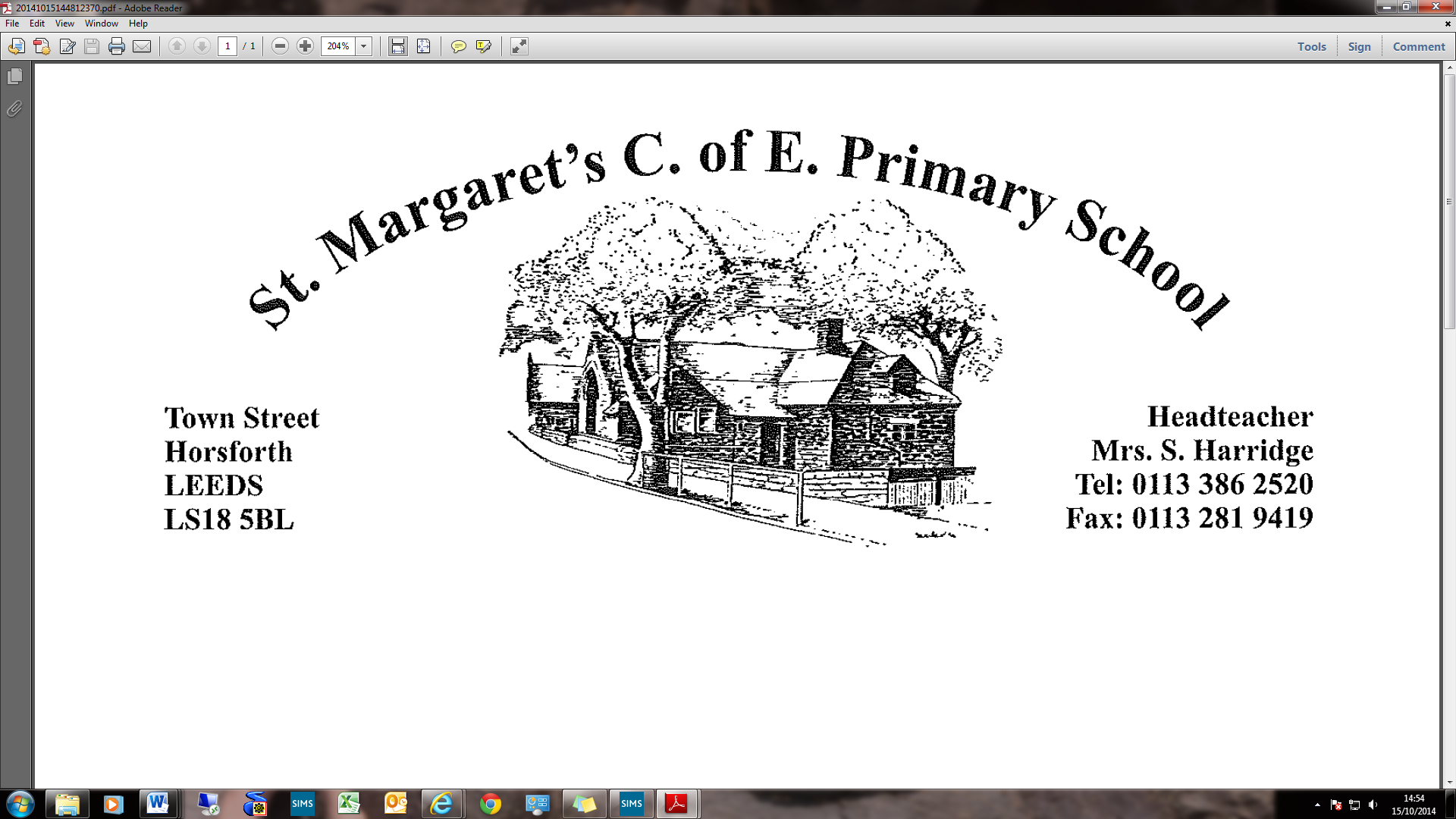 St. Margaret’s CofE Primary School is extremely excited to be opening its Resource Provision in the Autumn of 2021 and are looking for skilled and dedicated staff to join us at the beginning of this journey. We are pleased to be able to offer the opportunity to appoint a committed and enthusiastic SEN Teacher- Resource Provision from September 2021 on a permanent contract. The new Resource Provision will provide an excellent learning environment for an additional 12 children who have complex communication difficulties including Autism Spectrum Condition (ASC) and who have an EHCP (Education Health Care Plan). Our aim is to create a happy and inspiring environment with highly skilled and trained staff that help to support children to thrive and achieve their true potential in an environment that is best suited to their needs, whilst additionally having access to mainstream education.St Margaret’s CofE Primary School have been fully involved in the design of the building which will be an integral part of our already fantastic school site, and the existing staff in the school have contributed from their wealth of expertise gained supporting children in our inclusive mainstream school setting.As a school we pride ourselves on our passion for nurturing the whole child. Our school has a caring ethos, is very pupil-focused and inclusive. Our learning environment and curriculum meets the needs of our learners and ‘everyone feels safe, cares for each other and is very friendly’ (Health Schools Award March 2020)The successful candidate will:Be an outstanding practitioner Have experience of working across the primary age range and be skilled at tailoring and adapting learning to meet the needs of individual pupilsHave a passion for and experience of working with learners with complex communication difficulties, such as ASCBe enthusiastic, hardworking, resourceful and keen to ensure that the highest standards of pupil achievement, personal developments and well-being are attainedHave high expectations of the children’s learning and behaviour and is committed to raising standardsUse their initiative and work effectively as part of a teamHave good interpersonal skills and the ability to work with parents and carers to achieve the best outcomes for their childrenIs committed to CPD for themselves and others.Has a sense of humourIs an enthusiastic and imaginative individual, who will create a stimulating and vibrant learning environment.We are very proud of our diverse and highly inclusive school community. Candidates need to be committed to delivering the best learning opportunities for every child and remove the learning challenges some of our children face so that every child succeeds.We are a vibrant and caring place to learn, providing opportunities for every child to succeed. This is an exciting opportunity for candidates who enjoy a busy and happy workplace and would like to be a part of our learning journey in establishing a Resource Provision from the very start. You will be joining a team of highly skilled staff. For an insight into the school, please visit our school website: www.stmargarets.leeds.sch.uk for further information.Closing date for applications is 17:00 on Thursday 13th May.  Interviews will be held on Wednesday 19th May. This role is currently advertised subject to confirmation of the proposal going ahead.  Candidates are invited and warmly encouraged to make a visit to the school on 5th May at 2.00pm or 12th May at 2.00pm.  Please contact the school office to arrange this.St Margaret’s C of E Primary School is committed to safeguarding and promoting the welfare of children and expects all staff and volunteers to share this commitment.  The successful candidate will be subject to an enhanced Disclosure and Barring Service (DBS) check.We promote diversity and want a workforce which reflects the population of Leeds.